Министерство образования Российской ФедерацииУправления образования и дошкольного воспитания администрации 
МО «Гвардейский городской округ»Муниципальное автономное учреждение дополнительного образования «Детско-юношеский центр города Гвардейска»Адрес: 238210, Россия, Калининградская обл., г. Гвардейск, ул. Тельмана, д. 6телефон / факс 8(40159) 3-21-60  e-mail  duc_gvardeisk@mail.ru сайт https://дюц-гвардейск.рфДОПОЛНИТЕЛЬНАЯ   ОБЩЕОБРАЗОВАТЕЛЬНАЯ ОБЩЕРАЗВИВАЮЩАЯ ПРОГРАММАтехнической  направленности  Мультстудя «Ани-Д»Возраст учащихся: 10 – 18 летСрок реализации программы: 2 годаПрограмму составила:Кочубко Алина  Сергеевнапедагог дополнительного образования гор. Гвардейск, 2022г.ПОЯСНИТЕЛЬНАЯ ЗАПИСКАНаправленность (профиль) программы Дополнительная общеобразовательная программа “Ани-D” имеет художественную и научно-техническую направленность.Актуальность программы На сегодняшний день главными факторами в развитии человека является активность, коммуникабельность, творческое и нестандартное мышление. Открытие в себе чего-то нового позволяет ребенку проявить собственную индивидуальность и увидеть мир со всех сторон. Ведь главными аспектами творческого направления является: гибкость мышления, критичность и целостность восприятия и прогнозирования итогов. Развитие технического прогресса непосредственно влияет на все эти качества. Сейчас каждый школьник имеет смартфон и компьютер, активно увлекается игровой деятельностью и просмотрами мультсериалов. Создание дополнительного курса по компьютерной анимации позволит ребенку самостоятельно окунуться в процесс создания мульсцен. При этом ребёнок не просто получает знания владения программами, но и развивает логическое и образное мышление. Продумывая формы для объектов и персонажей, сценарии и диалоги.Направление в области компьютерных программ и технологий является неотъемлемой частью в повседневной жизни человека. Благодаря компьютеризации и переходу на электронный уровень данная тематика всегда будет актуальна. Для дальнейшего обучения в высших учебных заведениях, дополнительное образование послужит хорошей базой для более углубленного обучения. Освоение программ Paint Tool SAI, Adobe Animate, Open Toonz позволят полностью окунуться в процесс создания и воплощения своих идей. Учащиеся познакомятся с различными стилистиками мультипликационных персонажей (от простого к сложному), попробуют себя в цифровой живописи, узнают о различных приёмах анимирования. Так же научатся создавать анимационные работы с применением штифтов, ознакомятся с основными особенностями покадровой 2d и gif-анимации. Учащиеся научатся: составлять сценарий, создавать концептуальные арты персонажей и окружений, разрабатывать раскадровки и аниматики, озвучивать и монтировать свои проекты.Отличительные особенности программыОтличительной особенностью программы является широкий охват различных технологий. Начиная с примитивной 2D анимации на плоскости и заканчивая озвучкой и монтажом проекта. Учащиеся научаться не только рисовать, но и монтировать видеоряд и подбирать к нему звук, подходящий под тему ролика.Адресат программы Дополнительная общеобразовательная общеразвивающая программа предназначена для детей в возрасте от 10 до 18 лет. Обучение реализуется с учетом возрастных особенностей ребенка по схеме «от простого к сложному». Каждое занятие включает в себя образцы концепт-артов и анимационных фильмов подготовленных педагогом. Объем и срок освоения программыСрок освоения программы – 2 года.На полное освоение программы требуется:Начальный уровень – 72 часа.Средний Уровень – 72 часа.Формы обучения - очная.Особенности организации образовательного процесса Набор детей в объединение – свободный. Программа объединения предусматривает индивидуальные, групповые, фронтальные формы работы с детьми. Состав групп 4-8 человек.Режим занятий, периодичность и продолжительность занятий Общее количество часов в год - 72 часа. Продолжительность занятий исчисляется в академических часах – 45 минут. Недельная нагрузка на одну группу: 1 час. Занятия проводятся 2 раза в неделю.Педагогическая целесообразность Программа дополнительного образования “Ани-D” составлена таким образом, чтобы обучающиеся могли овладеть всем комплексом знаний по организации исследовательской изобретательской деятельности, выполнении проектной работы, познакомиться с требованиями, предъявляемыми к оформлению и публичному представлению результатов своего труда, а также приобрести практические навыки работы с программами для создания концепт артов – Paint Tool SAI, 2d анимации - Adobe Animate и Open Toonz.В процессе работы обучающиеся получат дополнительные знания в области создания концептуальных артов, компьютерной анимации, обработки видео и звука. а также традиционному анимированию на штифтах.Практическая значимость В процессе прохождения курса дети освоят базовый комплекс создания примитивной анимации. Основные направленности: художественная и техническая. Дети научаться продумывать концептуальное решение создания персонажа, делать аниматики, раскадровки, озвучивать и обрабатывать свои проекты. Освоят базовый интерфейс программ, основные инструменты для работы.Содержание данной программы построено таким образом, что обучающиеся под руководством педагога смогут не только создавать примитивные анимации, следуя предлагаемым пошаговыми инструкциям, но также имеют возможность внесения своей творческой идеи или детали в процессе выполнения задания.В результате освоения программы, обучающиеся освоят практические навыки рисования, монтажа и звукозаписи, научаться понимать базу концепции, пространственного мышления.Ведущие теоретические идеиВедущая идея данной программы — создание современной практико- ориентированной высокотехнологичной образовательной среды, позволяющей эффективно реализовывать художественную и научно-исследовательскую деятельность обучающихся в разновозрастных проектных командах, получать новые образовательные результаты и инновационные продукты.Изучение графических редакторов, программ для анимирования и обработки позволит освоить базовые аспекты по созданию персонажей и анимации.Ключевые понятия.Анимация - последовательный показ (слайд-шоу) заранее подготовленных графических файлов, а также компьютерная имитация движения с помощью изменения (и перерисовки) формы объектов или показа последовательных изображений с фазами движения.Референс - вспомогательное изображение: рисунок или фотография, которые художник или дизайнер изучает перед работой, чтобы точнее передать детали, получить дополнительную информацию, идеи.Концепт-арт - это относительно новое течение в рисовании, получившее сейчас широкое распространение благодаря интернет технологиям. Концепт арт предназначен для формирования художником идеи какого-либо творения и ее воплощением на листе бумаги, будь то иллюстрация будущего механизма, дома, фильма, игры, и много чего еще.Раскадровка- это последовательность кадров, которые в конечном счете станут фильмом. Аниматик - анимированная раскадровка, то есть серия статических картинок, показанных последовательно, одна за другой.Цифровая живопись - создание электронных изображений, осуществляемое не путём рендеринга компьютерных моделей, а за счёт использования человеком компьютерных имитаций традиционных инструментов художника.Цель Ознакомление с историей и видами анимации, изучение этапов для создания анимационного ролика, знакомство с программами, развитие гибкости мышления, конструктивности и целостности восприятия и прогнозирования итогов, создание готового анимационного продукта.Задачи  Образовательные:• познакомить с видами анимации и проанализировать их;• ознакомить с основными программами для рисования и анимации;• изучить этапы создания анимации: от создания персонажа к его анимированию;• овладеть навыками рисования, монтажа и озвучки;• познакомить с анимацией на штифтах;• создать готовый анимированный продукт.Развивающие:• формирование и развитие информационной культуры;• развитие памяти, внимательности, умения общаться и взаимодействовать с другими;• получение опыта решения задач и проблем во время обучения.Воспитательные:• повысить мотивацию к созданию и воплощению идей• формировать у учащихся настойчивость в достижении цели, созданию качественного итогового результата;• воспитывать чувство товарищества в командной работе.• способствовать развитию навыков рисования, анимирования, монтажа и озвучки.Принципы отбора содержания.  -	принцип единства развития, обучения и воспитания;-	принцип систематичности и последовательности;-	принцип доступности;-	принцип наглядности;-	принцип взаимодействия и сотрудничества;-	принцип комплексного подхода.Основные формы и методыОсновной технологией обучения по программе выбрана технология нового типа разноуровневого обучения. Участие в образовательных событиях позволяет обучающимся пробовать себя в конкурсных режимах и демонстрировать успехи и достижения по части компьютерной анимации. При организации образовательных событий сочетаются индивидуальные и групповые формы деятельности и творчества, разновозрастное сотрудничество, возможность «командного зачета», рефлексивная деятельность, выделяется время для отдыха, неформального общения и релаксации. У обучающихся повышается познавательная активность, раскрывается их потенциал, вырабатывается умение конструктивно взаимодействовать друг с другом.Каждое занятие содержит теоретическую часть и практическую работу по закреплению этого материала. Благодаря такому подходу у обучающихся вырабатываются такие качества, как уверенность, чувство ответственности, принятие решений, позитивность, управление временем, мотивация, гибкость, умение решать проблемы, критическое мышление, устойчивость к неудачам, позитивная эмоциональная установка, удовлетворенность работой.Каждое занятие условно разбивается на 3 части, которые составляют в комплексе целостное занятие:1 часть включает в себя организационные моменты, изложение нового материала, инструктаж, планирование и распределение работы для каждого учащегося на данное занятие;2 часть – практическая работа учащихся (индивидуальная или групповая, самостоятельная или совместно с педагогом, под контролем педагога). Здесь происходит закрепление теоретического материала, отрабатываются навыки и приемы; формируются успешные способы профессиональной деятельности;3 часть – посвящена анализу проделанной работы и подведению итогов. Это коллективная деятельность, состоящая из аналитической деятельности каждого обучающегося, педагога и всех вместе. Широко используется форма творческих занятий, которая придает смысл обучению, мотивирует обучающихся на достижении цели, выполнении качественного проекта. Это позволяет в увлекательной и доступной форме пробудить интерес учащихся к личностному выражению себя в творческом процессе.Метод дискуссии учит обучающихся отстаивать свое мнение и слушать других.Например, при изготовлении анимационного ролика, обучающимся необходимо высказаться, аргументированно защитить свою работу. Учебные дискуссии обогащают представления обучающихся по теме, упорядочивают и закрепляют знания. Деловая игра, как средство моделирования разнообразных условий профессиональной деятельности (включая экстремальные), показывает им возможность выбора этой сферы деятельности в качестве будущей профессии.Ролевая игра позволяет участникам представить себя в предложенной ситуации, ощутить те или иные состояния более реально, почувствовать последствия тех или иных действий и принять решение.Лекция с разбором конкретных ситуаций используется для наглядного ознакомления с материалом, осмысления значения деталей, описанных в ситуации; анализа и синтез информации и аргументов; работа с предположениями и заключениями; оценки альтернатив; принятия решений.Планируемые результатыВ работе над проектом обучающиеся получают не только новые знания, но также надпредметные компетенции: умение работать в команде, способность анализировать информацию и принимать решения при создании анимационного ролика.ОбразовательныеРезультатом занятий будет способность обучающихся к самостоятельному решению ряда задач с использованием образовательных конструкций, а также создание творческих проектов. Конкретный результат каждого занятия - это короткая анимация объекта. Проверка проводится визуально - путем совместного просмотра проделанной работы обучающимися. Результаты каждого занятия вносятся преподавателем в рейтинговую таблицу. Основной способ итоговой проверки – регулярные зачеты с известным набором пройденных тем. Сдача зачета является обязательной, и последующая пересдача ведется «до победного конца».РазвивающиеИзменение в развитии пространственного мышления, внимательности, усидчивости, целеустремлённости, желанию довести начатое до конечного результата. Повышение уровня владения компьютером и программным обеспечением. Оттачивание навыков рисования. Наиболее ярко результат проявляется при создании и защите самостоятельного творческого проекта.ВоспитательныеВоспитательный результат занятий можно считать достигнутым, если обучающиеся проявляют стремление к самостоятельной работе, созданию творческих проектов.Механизм оценивания образовательных результатов1. Уровень теоретических знаний.- Низкий уровень. Обучающийся знает фрагментарно изученный материал. Изложение материала сбивчивое, требующее корректировки наводящими вопросами.- Средний уровень. Обучающийся знает изученный материал, но для полного раскрытия темы требуются дополнительные вопросы.- Высокий уровень. Обучающийся знает изученный материал. Может дать логически выдержанный ответ, демонстрирующий полное владение материалом.2. Уровень практических навыков и умений при выполнении графического рисунка, анимации и моделирования: - Низкий уровень. Обучающийся плохо ориентируется в программе, не знает панель инструментов, испытывает затруднения в работе.- Средний уровень. Обучающийся не плохо ориентируется в программе, знает только основные инструменты на панели, работает по образцу.- Высокий уровень.  Обучающийся хорошо ориентируется в программе, знает панель инструментов, проявляет творческую активность при выполнении задания.Формы подведения итогов реализации программыДля выявления уровня усвоения содержания программы и своевременного внесения коррекции в образовательный процесс, проводится промежуточный контроль в виде создания мультипликационных роликов на протяжении семестра. Итоговый контроль проводится в виде защиты творческого проекта после освоения каждого курса программы. Учащиеся участвуют в различных конкурсах муниципального, регионального и всероссийского уровня.Организационно-педагогические условия реализации программыОбразовательный процесс осуществляется на основе учебного плана, рабочей программы и регламентируется расписанием занятий. В качестве нормативно-правовых оснований проектирования данной программы выступает Федеральный закон Российской Федерации от 29.12.2012 г. №273- ФЗ «Об образовании в Российской Федерации», приказ Министерства просвещения РФ от 09.11.2018 г. № 196 «Об утверждении Порядка организации и осуществления образовательной деятельности по дополнительным общеобразовательным программам», Устав …, правила внутреннего распорядка обучающихся …., локальные акты …. Указанные нормативные основания позволяют образовательному учреждению разрабатывать образовательные программы с учетом интересов и возможностей обучающихся.Научно-методическое обеспечение реализации программы направлено на обеспечение широкого, постоянного и устойчивого доступа для всех участников образовательного процесса к любой информации, связанной с реализацией общеразвивающей программы, планируемыми результатами, организацией образовательного процесса и условиями его осуществления.Социально-психологические условия реализации образовательной программы обеспечивают:- учет специфики возрастного психофизического развития обучающихся;- вариативность направлений сопровождения участников образовательного процесса (сохранение и укрепление психологического здоровья обучающихся);- формирование ценности здоровья и безопасного образа жизни; дифференциация и индивидуализация обучения; мониторинг возможностей и способностей обучающихся, выявление и поддержка одаренных детей, детей с ограниченными возможностями здоровья;- формирование коммуникативных навыков в разновозрастной среде и среде сверстников.Материально-технические условия.Кабинет, соответствующий       санитарным       нормам       СанПин.Пространственно-предметная среда (стенды, наглядные пособия и др.).Кадровые. Педагог дополнительного образования.Материально-технические: штифты, компьютеры, планшеты, программное обеспечение и д.р. Видеоуроки. Архив видео и фотоматериалов. Методические разработки занятий, УМК к программе.В практике существуют различные способы построения содержания программ. Учету запросов потребителей услуг ДОД наиболее отвечает форма организации образовательной деятельности, основанная на модульном принципе представления содержания образовательной программы и построения учебных планов. Модульный принцип заключается в интеграции учебного материала в ряд образовательных модулей.Модуль представляет собой логически завершенную, относительно самостоятельную часть образовательной программы, формирующую определенную компетенцию или группу компетенций в ходе освоения. Программа может включать модули базовой (обязательной) части и модули по выбору; модули, предполагающие разный уровень освоения содержания программы; модули для одаренных детей и детей с ограниченными возможностями здоровья; модули, выстроенные в логике определенных видов деятельности по программе (например, модуль проектной деятельности, модуль исследовательской деятельности); модули, предполагающие ускоренный курс освоения программы и т.п.Модульный принцип построения содержания программы обеспечивает индивидуализацию образовательного процесса и позволяет выстраивать вариативные планы-графики индивидуального образовательного маршрута обучающихся в рамках программы.При построении программы по модульному принципу учебный план разрабатывается на каждый модуль.УЧЕБНЫЙ ПЛАН1 год обученияЗадачи первого года обученияОбразовательные:• познакомить с видами анимации и проанализировать их;• ознакомить с основными программами для рисования, анимации и моделирования;• изучить этапы создания анимации: от создания персонажа к его анимированию;• овладеть навыками рисования и моделирования;• познакомить с анимацией на штифтах;• создать готовый анимированный продукт.Развивающие:• формирование и развитие информационной культуры;• развитие памяти, внимательности, умения общаться и взаимодействовать с другими;• получение опыта решения задач и проблем во время обучения.Воспитательные:• повысить мотивацию к созданию и воплощению идей• формировать у учащихся настойчивость в достижении цели, созданию качественного итогового результата;• воспитывать чувство товарищества в командной работе.• способствовать развитию навыков рисования, анимирования и моделирования.2 год обученияЗадачи второго года обученияОбразовательные:• познакомить с новыми видами анимации и проанализировать их;• изучить этапы создания концептуальных артов;• повышение навыков рисования;• создать готовые анимированные продукты.Развивающие:• формирование и развитие информационной культуры;• развитие памяти, внимательности, умения общаться и взаимодействовать с другими;• получение опыта решения задач и проблем во время обучения.Воспитательные:• повысить мотивацию к созданию и воплощению идей• формировать у учащихся настойчивость в достижении цели, созданию качественного итогового результата;• воспитывать чувство товарищества в командной работе.• способствовать развитию навыков рисования, анимирования и моделирования.Содержание дополнительной общеобразовательной общеразвивающей программы «АниD»1 год обучения (72 часа, 2 часа в неделю)Содержание дополнительной общеобразовательной общеразвивающей программы «АниD»2 год обучения (72 часов, 2 часа в неделю)КАЛЕНДАРНЫЙ УЧЕБНЫЙ ГРАФИКНачало учебного года: с 01.09.2022г..Продолжительность учебного периода: 36 учебных недель.Продолжительность учебной недели: 5 дней.Периодичность учебных занятий: 2 раза в неделю по 1 часу (72 часа).Продолжительность учебных занятий: 45 минут. Время проведения учебных занятий: начало не ранее чем через 1 час после учебных занятий, окончание не позднее 19.00.Продолжительность перемен: 10-15 минут. Окончание учебного года: 31.05.2022 г..Летние каникулы: июнь, июль, август.Аттестация обучающихся: вводный мониторинг- сентябрь 2021г.; промежуточная аттестация- декабрь 2022г.; итоговая аттестация- май 2023г.Комплектование групп: с 31.05.2022 г. по 31.08.2022 г.Дополнительный прием: в течение учебного периода согласно заявлениям (при наличии свободных мест).Материально-техническое обеспечениеКомпьютеры – 8 шт.,Штифты – 5 шт.,Графические планшеты – 6 шт.,Телевизор – 1 шт..Оценочные и методические материалыВся оценочная система делится на три уровня сложности: 1.	Обучающийся может ответить на общие вопросы по большинству тем, с помощью педагога может построить и объяснить принцип работы одной из установок (на выбор).2.	Обучающийся отвечает на все вопросы, поднимаемые за период обучения. Может самостоятельно построить и объяснить принцип действия и особенности любой из предложенных ему установок.3.	Обучающийся отвечает на все вопросы, поднимаемые за период обучения. Может самостоятельно построить и объяснить принцип действия и особенности любой из предложенных ему установок. Но, располагает сведениями сверх программы, проявляет интерес к теме. Проявил инициативу при выполнении конкурсной работы или проекта. Вносил предложения, имеющие смысл.Кроме того, весь курс делится на разделы. Успехи обучающегося оцениваются так же и по разделам:- Теория;- Практика.Методическое обеспечениеОбеспечение	программы	предусматривает	наличие	следующих методических видов продукции:- электронные учебники;- экранные видео лекции, Screencast (экранное видео - записываются скриншоты (статические кадры экрана) в динамике;- видеоролики;- информационные	материалы	на	сайте,	посвященном данной дополнительной общеобразовательной программе;- мультимедийные	интерактивные	домашние	работы, выдаваемые обучающимся на каждом занятии.По результатам работ всей группы будет создаваться мультимедийное интерактивное издание, которое можно будет использовать не только в качестве отчетности о проделанной работе, но и как учебный материал для следующих групп обучающихся.Методы, в основе которых располагается уровень деятельности учащихся:- исследовательский – самостоятельная творческая работа учащихся;- репродуктивный – учащиеся воспроизводят полученные знания и освоенные способы деятельности. объяснительно-иллюстративный – дети воспринимают и усваивают готовую информацию;- частично-поисковый – участие детей в коллективном поиске, решение поставленной задачи совместно с педагогом.Методы, в основе которых лежит способ организации занятия:- наглядный (показ мультимедийных материалов, иллюстраций, наблюдение, показ (выполнение) педагогом, работа по образцу и др.);- практический (выполнение работ по инструкционным чертежам, схемам и др.); - словесный (устное изложение, беседа, рассказ, лекция и т.д.).Методы, в основе которых лежит форма организации деятельности обучающихся на занятиях:При осуществлении образовательного процесса применяются следующие методы:- проблемного изложения, исследовательский (для развития самостоятельности мышления, творческого подхода к выполняемой работе, исследовательских умений);- объяснительно-иллюстративный (для формирования знаний и образа действий);- репродуктивный (для формирования умений, навыков и способов деятельности);- словесный - рассказ, объяснение, беседа, лекция (для формирования сознания);- стимулирования (соревнования, выставки, поощрения).Информационное обеспечение программыИнтернет-ресурсы:https://www.autodesk.ru/education/edusoftware/overview?sorting=featured&filters=individual https://helpx.adobe.com/ru/animate/get-started.html http://flash-animated.com/knigi-po-animatsii-0https://dic.academic.ru/dic.nsf/ruwiki/647721 Список литературыНормативные правовые акты:1. Федеральный закон «Об образовании в Российской Федерации» от 29.12.2012 № 273-ФЗ.2. Указ Президента Российской Федерации «О мерах по реализации государственной политики в области образования и науки» от 07.05.2012№ 599.3. Указ Президента Российской Федерации «О	мероприятиях по реализации государственной социальной политики» от 07.05.2012 № 597.4. Распоряжение Правительства РФ от 30 декабря 2012 г. № 2620-р.5. Приказ Министерства просвещения РФ от 09.11.2018 г. № 196 «Об утверждении Порядка организации и осуществления образовательной деятельности по дополнительным общеобразовательным программам».6. Постановление Главного государственного санитарного врача РФ от 28.09.2020 № 28 «Об утверждении санитарных правил СП 2.4.3648-20 «Санитарно-эпидемиологические требования к организации воспитания и обучения, отдыха и оздоровления детей и молодежи».Для педагога дополнительного образования:Анимация как феномен культуры: Материалы первой всероссийской научно-практической конференции. 27-28 апреля 2005 года. - Москва: ВГИК, - 20 с.Асенин С.В. Волшебники экрана: Эстетические проблемы современной мультипликации / С.В. Асенин. - Москва: Искусство, 1974. - 145 с.Бабиченко Д.Н. Искусство мультипликации / Д.Н. Бабиченко. - Москва: Искусство, 1964. - 75 c.Балакаев И. и др. Словарь-справочник современных анимационных терминов / Москвав: Ленанд, 2015 – 250 с.Велинский Д.В. Технология процесса производства мультфильмов в техниках перекладки / Д.В. Велинский. - Новосибирск: Детская киностудия «Поиск», 2010. - 41 с.Дэвид Прайс Магия Pixar / Прайс Дэвид. – Москва: Манн, Иванов и Фербер, 2012. - 368 c.Залогова, Л.А. Компьютерная графика [Текст]: практикум / Л.А. Залогова. М.: Лаборатория Базовых Знаний, 2005.Зенкин, А.А. Когнитивная компьютерная графика / А.А. Зенкин. - М.: Наука, 1991. - 192 c.Касихин, В.В. Как стать создателем компьютерных игр. Краткое руководство / В.В. Касихин. - М.: Вильямс, 2006. - 208 c.Осипа. Дж. 3D-моделирование и анимация лица. Методики для профессионалов / Дж. Осипа. - М.: Диалектика, 2008. - 400 c.Смолянов Г.Г. Анатомия и создание образа персонажа в анимационном фильме / Г.Г. Смолянов. – Москва, 2005. – 113 с.Солодчук В.И. Создание анимационного фильма с помощью компьютера / В.И. Солодчук. - Москва. Издательство института психотерапии. 2002. - 440 с.Шлыкова, О. В. Компьютерная Анимация: Учебная Программа Курса / О.В. Шлыкова. - Москва: Высшая школа, 2004. - 870 c.Для обучающихся и родителей:Корсаро C. Мультипликация и Flash / C. Корсаро. - Пер. с англ. – Санкт-Петербург: Символ-Плюс, 2006. - 240 с.Фостер У.  Основы Анимации / У. Фостер. – Пер. с англ. – Москва: Астрель, 2003, - 33 с. Фролов М.И. Анимации на компьютере. самоучитель для детей и родителей / М.И. Фролов. - Москва: Лаборатория Базовых Знаний, 2002. – 20 с.Принято педагогическим советомМАУ ДО «ДЮЦ гор. Гвардейска»Протоколот «26» мая 2022 г. № __3_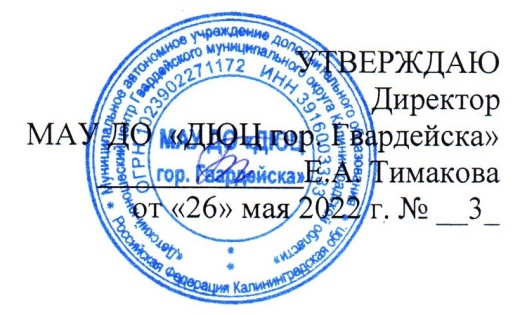 № п/пНазвание раздела/темыКоличество часовКоличество часовКоличество часовКоличество часовФормы аттестации/контроля№ п/пНазвание раздела/темыВсегоТеорияПрактикаСамостоятельная подготовкаФормы аттестации/контроля1Техника безопасности, введение в историю анимации211Устный опрос2Знакомство с компьютерной анимацией. Её виды211Устный опрос3Анимация на штифтах927Видеоряд4Принцип создание персонажей от «А» до «Я»523Презентация5Создание персонажа в редакторе Paint Tool Sai514Презентация6Знакомство с базовыми принципами анимации11110Видеоряд7Разработка сценария, раскадровок и аниматиков514Презентация, видеоряд8Анимация в Adobe Animate16610Устный опрос, практические задания9Работа над творческим проектом14113Видеоролик10Защита проектов312Презентация, видеороликИтого72№ п/пНазвание раздела/темыКоличество часовКоличество часовКоличество часовКоличество часовФормы аттестации/контроля№ п/пНазвание раздела/темыВсегоТеорияПрактикаСамостоятельная подготовкаФормы аттестации/контроля1Техника безопасности, повторение пройденного материала211Устный опрос2Стиль. Анатомия персонажей633Презентация3Знакомство с концепт-артами персонажей и окружения211Презентация4Разработка концепт-артов персонажей и окружения927Презентация5Знакомство с анимационными приёмами404Видеоряд6Разработка короткой анимационной рекламы12111Видеоряд7Работа над творческими проектами14113Видеоролик8Работа над творческим проектом20119Видеоролик9Защита проектов312Презентация, видеороликИтого72№ п/пТемаОсновное содержаниеОсновные формы работыСредства обучения и воспитанияОжидаемые результатыФорма подведения итоговРаздел 1. Техника безопасности, и введение в историю анимации (2 часа)Раздел 1. Техника безопасности, и введение в историю анимации (2 часа)Раздел 1. Техника безопасности, и введение в историю анимации (2 часа)Раздел 1. Техника безопасности, и введение в историю анимации (2 часа)Раздел 1. Техника безопасности, и введение в историю анимации (2 часа)Раздел 1. Техника безопасности, и введение в историю анимации (2 часа)Раздел 1. Техника безопасности, и введение в историю анимации (2 часа)1Техника безопасности. Введение в образовательнуюпрограмму.Правила поведения в компьютерном классе.Рассказ, беседа, просмотр презентации.Презентация, инструкция по технике безопасности, персональные компьютеры.Изучить и освоить правилаповедения в компьютерномклассе.Беседа, опрос.2Анимация. Её типы и виды.Знакомство с базой анимирования. Определение уровня уменийи знаний.Рассказ, беседа, просмотр презентации.ПрезентацияОзнакомление с различными анимационными техниками.Беседа, опрос.Раздел 2. Знакомство с компьютерной анимациейРаздел 2. Знакомство с компьютерной анимациейРаздел 2. Знакомство с компьютерной анимациейРаздел 2. Знакомство с компьютерной анимациейРаздел 2. Знакомство с компьютерной анимациейРаздел 2. Знакомство с компьютерной анимациейРаздел 2. Знакомство с компьютерной анимацией3Понятие компьютерной анимацииЗнакомство с компьютерной 2d анимацией.Рассказ, беседа, просмотр презентации, видеороликов.Презентация, видеоролик.Ознакомление с разными видами компьютерной 2d анимации.Беседа, опрос.4Основы анимированияИзучение различных способов анмирования:классическое, перекладка, морфинг и д.р.Рассказ, беседа, просмотр презентации, видеороликов.Презентация, видеоролик.Ознакомления со способами передачи движения плоского объекта.Беседа, опрос.Раздел 3. Анимация на штифтах.Раздел 3. Анимация на штифтах.Раздел 3. Анимация на штифтах.Раздел 3. Анимация на штифтах.Раздел 3. Анимация на штифтах.Раздел 3. Анимация на штифтах.Раздел 3. Анимация на штифтах.5Знакомство с технологией анимирования на штифтахЗнакомство с ручной техникой анимирования: штифты, калька, программа для съёмки готовых кадров.Рассказ, беседа, наглядный показ технологии работы с анимацией на штифтах.Штифт, калька, мобильный телефон.Ознакомление с поэтапностью работы.Беседа.6Упражнение «Прыгающий мяч»Основные принципысоздания анимации сиспользованием штифтов.Практическая работаШтифт, калька, мобильный телефон.Отработка необходимыхнавыков.Педагогическое наблюдение, беседа, самостоятельная работа.7Упражнение «Морфинг»Основные принципысоздания анимации сиспользованием штифтов.Практическая работаШтифт, калька, мобильный телефон.Отработка необходимыхнавыков.Педагогическое наблюдение, беседа, самостоятельная работа.8Упражнение «Морфинг»Основные принципысоздания анимации сиспользованием штифтов.Практическая работаШтифт, калька, мобильный телефон.Отработка необходимыхнавыков.Педагогическое наблюдение, беседа, самостоятельная работа.9Упражнение «Червяк/гусеница»Основные принципысоздания анимации сиспользованием штифтов.Практическая работаШтифт, калька, мобильный телефон.Отработка необходимыхнавыков.Педагогическое наблюдение, беседа, самостоятельная работа.10Упражнение «Червяк/гусеница»Основные принципысоздания анимации сиспользованием штифтов.Практическая работаШтифт, калька, мобильный телефон.Отработка необходимыхнавыков.Педагогическое наблюдение, беседа, самостоятельная работа.11Упражнение «Реплика»Основные принципысоздания анимации сиспользованием штифтов.Практическая работаШтифт, калька, мобильный телефон.Отработка необходимыхнавыков.Педагогическое наблюдение, беседа, самостоятельная работа.12Упражнение «Реплика»Основные принципысоздания анимации сиспользованием штифтов.Практическая работаШтифт, калька, мобильный телефон.Отработка необходимыхнавыков.Педагогическое наблюдение, беседа, самостоятельная работа.13Оценивание и анализ проделанных упражненийСбор всех сделанных роликов в одно видео. Оценка результата работы.Беседа, просмотр видеороликов.Компьютер с программным обеспечением, видеоряд.Оценивание проделанной работы.Педагогическое наблюдение, беседа.Раздел 4. Принцип создания персонажей от «А» до «Я»Раздел 4. Принцип создания персонажей от «А» до «Я»Раздел 4. Принцип создания персонажей от «А» до «Я»Раздел 4. Принцип создания персонажей от «А» до «Я»Раздел 4. Принцип создания персонажей от «А» до «Я»Раздел 4. Принцип создания персонажей от «А» до «Я»Раздел 4. Принцип создания персонажей от «А» до «Я»14Виды построения простых персонажей.Знакомство с построением персонажа из простых геометрических фигур (круг, прямоугольник и т.д.).Беседа, просмотр презентации.Презентация.Изучить построение простых персонажей.Беседа.15Способы упрощения сложных персонажей.Знакомство с техникой упрощения сложных персонажей (из реалистики с муль-версии)Беседа, просмотр презентации.Презентация.Изучить способы упрощения.Беседа, педагогическое наблюдение, самостоятельная работа.16Игра «Нарисуй за 2 минуты, 1 минуту, 30 секунд».За отведённое время нарисовать упрощённых персонажей.Беседа, просмотр презентаций.Презентация.За короткое время научиться упрощать персонажей «на ходу».Беседа, педагогическое наблюдение, самостоятельная работа.17Практика рисования простых персонажейРисование простого персонажа.Практическая работаКомпьютер с программным обеспечением.Отработка необходимых навыков.Педагогическое наблюдение, беседа, самостоятельная работа.18Практика упрощения сложных персонажейРисование упрощённого персонажа.Практическая работаКомпьютер с программным обеспечением.Отработка необходимых навыков.Педагогическое наблюдение, беседа, самостоятельная работа.Раздел 5. Создание персонажа в Paint Tool SaiРаздел 5. Создание персонажа в Paint Tool SaiРаздел 5. Создание персонажа в Paint Tool SaiРаздел 5. Создание персонажа в Paint Tool SaiРаздел 5. Создание персонажа в Paint Tool SaiРаздел 5. Создание персонажа в Paint Tool SaiРаздел 5. Создание персонажа в Paint Tool Sai19Знакомство с редактором.Знакомство с интерфейсом и панелью инструментов.Беседа, просмотр урока на мониторе.Компьютер с программным обеспечением, демонстрация экрана.Познакомится с программой.Беседа, рассказ, опрос.20Разработка концепт-персонажей/эмоцийРазработка концепт-арта персонажа, проработка его эмоций.Практическая работаКомпьютер с программным обеспечением.Отработка необходимых навыков.Педагогическое наблюдение, беседа, самостоятельная работа.21Разработка концепт-персонажей/эмоцийРазработка концепт-арта персонажа, проработка его эмоций.Практическая работаКомпьютер с программным обеспечением.Отработка необходимых навыков.Педагогическое наблюдение, беседа, самостоятельная работа.22Разработка окруженияРазработка переднего плана.Практическая работаКомпьютер с программным обеспечением.Отработка необходимых навыков.Педагогическое наблюдение, беседа, самостоятельная работа.23Разработка окруженияРазработка заднего плана.Практическая работаКомпьютер с программным обеспечением.Отработка необходимых навыков.Педагогическое наблюдение, беседа, самостоятельная работа.Раздел 6. Знакомство с базовыми принципами анимацииРаздел 6. Знакомство с базовыми принципами анимацииРаздел 6. Знакомство с базовыми принципами анимацииРаздел 6. Знакомство с базовыми принципами анимацииРаздел 6. Знакомство с базовыми принципами анимацииРаздел 6. Знакомство с базовыми принципами анимацииРаздел 6. Знакомство с базовыми принципами анимации24Упражнение «Сжатие и растяжение»Обсуждение и работа над анимацией.Практическая работаВидеоролик, компьютер с программным обеспечением.Отработка необходимых навыков.Педагогическое наблюдение, беседа, самостоятельная работа.25Упражнение «Сжатие и растяжение»Работа над анимацией.Практическая работаКомпьютер с программным обеспечением.Отработка необходимых навыков.Педагогическое наблюдение, беседа, самостоятельная работа.26Упражнение «Морфлинг»Обсуждение и работа над анимацией.Практическая работаВидеоролик, компьютер с программным обеспечением.Отработка необходимых навыков.Педагогическое наблюдение, беседа, самостоятельная работа.27Упражнение «Морфлинг»Работа над анимацией.Практическая работаКомпьютер с программным обеспечением.Отработка необходимых навыков.Педагогическое наблюдение, беседа, самостоятельная работа.28Упражнение «Морфлинг»Работа над анимацией.Практическая работаКомпьютер с программным обеспечением.Отработка необходимых навыков.Педагогическое наблюдение, беседа, самостоятельная работа.29Упражнение «Червяк и фрукт»Обсуждение и работа над анимацией.Практическая работаВидеоролик, компьютер с программным обеспечением.Отработка необходимых навыков.Педагогическое наблюдение, беседа, самостоятельная работа.30Упражнение «Червяк и фрукт»Работа над анимацией.Практическая работаКомпьютер с программным обеспечением.Отработка необходимых навыков.Педагогическое наблюдение, беседа, самостоятельная работа.31Упражнение «Червяк и фрукт»Работа над анимацией.Практическая работаКомпьютер с программным обеспечением.Отработка необходимых навыков.Педагогическое наблюдение, беседа, самостоятельная работа.32Упражнение «Походка»Обсуждение и работа над анимацией.Практическая работаВидеоролик, компьютер с программным обеспечением.Отработка необходимых навыков.Педагогическое наблюдение, беседа, самостоятельная работа.33Упражнение «Походка»Работа над анимацией.Практическая работаКомпьютер с программным обеспечением.Отработка необходимых навыков.Педагогическое наблюдение, беседа, самостоятельная работа.34Упражнение «Походка»Работа над анимацией.Практическая работаКомпьютер с программным обеспечением.Отработка необходимых навыков.Педагогическое наблюдение, беседа, самостоятельная работа.Раздел 7. Создание сценария, раскадровок и аниматикаРаздел 7. Создание сценария, раскадровок и аниматикаРаздел 7. Создание сценария, раскадровок и аниматикаРаздел 7. Создание сценария, раскадровок и аниматикаРаздел 7. Создание сценария, раскадровок и аниматикаРаздел 7. Создание сценария, раскадровок и аниматикаРаздел 7. Создание сценария, раскадровок и аниматика35Написание сценария.Придумывается сюжет будущей короткой анимации. Место действия, персонажи и т.д.Практическая работаКомпьютер с программным обеспечением.Отработка необходимых навыков.Педагогическое наблюдение, беседа, самостоятельная работа.36Зарисовки персонажей и фона.Эскизы персонажей и фона.Практическая работаКомпьютер с программным обеспечением.Отработка необходимых навыков.Педагогическое наблюдение, беседа, самостоятельная работа.37Создание аниматика.Эскизы главных сцен и действий.Практическая работаКомпьютер с программным обеспечением.Отработка необходимых навыков.Педагогическое наблюдение, беседа, самостоятельная работа.38Создание раскадровки.Эскизы ключевых кадров.Практическая работаКомпьютер с программным обеспечением.Отработка необходимых навыков.Педагогическое наблюдение, беседа, самостоятельная работа.39Создание раскадровки.Эскизы ключевых кадров.Практическая работаКомпьютер с программным обеспечением.Отработка необходимых навыков.Педагогическое наблюдение, беседа, самостоятельная работа.Раздел 8. Анимация в Adobe AnimateРаздел 8. Анимация в Adobe AnimateРаздел 8. Анимация в Adobe AnimateРаздел 8. Анимация в Adobe AnimateРаздел 8. Анимация в Adobe AnimateРаздел 8. Анимация в Adobe AnimateРаздел 8. Анимация в Adobe Animate40Знакомство с программой Adobe Animate. Интерфейс, панель инструментов, таймлайн и д.р.Знакомство с интерфейсом и панелью инструментов.Беседа, просмотр урока на мониторе.Компьютер с программным обеспечением, демонстрация экрана.Познакомится с программойБеседа, рассказ, опрос.41Создание аниматикаСоздание аниматика, прорисовка ключевых моментов.Практическая работаКомпьютер с программным обеспечением.Отработка необходимых навыков.Педагогическое наблюдение, беседа, самостоятельная работа.42Создание раскадровки Создание раскадровки, с промежуточными движениями.Практическая работаКомпьютер с программным обеспечением.Отработка необходимых навыков.Педагогическое наблюдение, беседа, самостоятельная работа.43Работа над анимациейБолее детальная прорисовка кадров, сглаживание движений.Практическая работаКомпьютер с программным обеспечением.Отработка необходимых навыков.Педагогическое наблюдение, беседа, самостоятельная работа.44Работа над анимациейБолее детальная прорисовка кадров, сглаживание движений.Практическая работаКомпьютер с программным обеспечением.Отработка необходимых навыков.Педагогическое наблюдение, беседа, самостоятельная работа.45Работа над анимациейБолее детальная прорисовка кадров, сглаживание движений.Практическая работаКомпьютер с программным обеспечением.Отработка необходимых навыков.Педагогическое наблюдение, беседа, самостоятельная работа.46Работа над анимациейБолее детальная прорисовка кадров, сглаживание движений.Практическая работаКомпьютер с программным обеспечением.Отработка необходимых навыков.Педагогическое наблюдение, беседа, самостоятельная работа.47Работа над анимациейБолее детальная прорисовка кадров, сглаживание движений.Практическая работаКомпьютер с программным обеспечением.Отработка необходимых навыков.Педагогическое наблюдение, беседа, самостоятельная работа.48Работа над анимациейБолее детальная прорисовка кадров, сглаживание движений.Практическая работаКомпьютер с программным обеспечением.Отработка необходимых навыков.Педагогическое наблюдение, беседа, самостоятельная работа.49Работа над анимациейБолее детальная прорисовка кадров, сглаживание движений.Практическая работаКомпьютер с программным обеспечением.Отработка необходимых навыков.Педагогическое наблюдение, беседа, самостоятельная работа.50Работа над анимациейБолее детальная прорисовка кадров, сглаживание движений.Практическая работаКомпьютер с программным обеспечением.Отработка необходимых навыков.Педагогическое наблюдение, беседа, самостоятельная работа.51Работа над анимациейБолее детальная прорисовка кадров, сглаживание движений.Практическая работаКомпьютер с программным обеспечением.Отработка необходимых навыков.Педагогическое наблюдение, беседа, самостоятельная работа.52Работа над анимациейБолее детальная прорисовка кадров, сглаживание движений.Практическая работаКомпьютер с программным обеспечением.Отработка необходимых навыков.Педагогическое наблюдение, беседа, самостоятельная работа.53Работа над анимациейБолее детальная прорисовка кадров, сглаживание движений.Практическая работаКомпьютер с программным обеспечением.Отработка необходимых навыков.Педагогическое наблюдение, беседа, самостоятельная работа.54Работа над анимациейБолее детальная прорисовка кадров, сглаживание движений.Практическая работаКомпьютер с программным обеспечением.Отработка необходимых навыков.Педагогическое наблюдение, беседа, самостоятельная работа.55Сборка готового проекта в Camtasia Studio.Экспорт видеороликов, подборка звука/создание озвучки.Практическая работаКомпьютер с программным обеспечением.Отработка необходимых навыков.Педагогическое наблюдение, беседа, самостоятельная работа.Раздел 9. Работа над творческим проектомРаздел 9. Работа над творческим проектомРаздел 9. Работа над творческим проектомРаздел 9. Работа над творческим проектомРаздел 9. Работа над творческим проектомРаздел 9. Работа над творческим проектомРаздел 9. Работа над творческим проектом56Создание персонажа, истории, раскадровкиДетальный персонаж, с историей и сценарием, пробные раскадровки ключевых действий.Практическая работаКомпьютер с программным обеспечением.Отработка необходимых навыков.Педагогическое наблюдение, беседа, самостоятельная работа.57Работа над анимациейАнимация персонажа.Практическая работаКомпьютер с программным обеспечением.Отработка необходимых навыков.Педагогическое наблюдение, беседа, самостоятельная работа.58Работа над анимациейАнимация персонажа.Практическая работаКомпьютер с программным обеспечением.Отработка необходимых навыков.Педагогическое наблюдение, беседа, самостоятельная работа.59Работа над анимациейАнимация персонажа.Практическая работаКомпьютер с программным обеспечением.Отработка необходимых навыков.Педагогическое наблюдение, беседа, самостоятельная работа.60Работа над анимациейАнимация персонажа.Практическая работаКомпьютер с программным обеспечением.Отработка необходимых навыков.Педагогическое наблюдение, беседа, самостоятельная работа.61Работа над анимациейАнимация персонажа.Практическая работаКомпьютер с программным обеспечением.Отработка необходимых навыков.Педагогическое наблюдение, беседа, самостоятельная работа.62Работа над анимациейАнимация персонажа.Практическая работаКомпьютер с программным обеспечением.Отработка необходимых навыков.Педагогическое наблюдение, беседа, самостоятельная работа.63Работа над анимациейАнимация персонажа.Практическая работаКомпьютер с программным обеспечением.Отработка необходимых навыков.Педагогическое наблюдение, беседа, самостоятельная работа.64Работа над анимациейАнимация персонажа.Практическая работаКомпьютер с программным обеспечением.Отработка необходимых навыков.Педагогическое наблюдение, беседа, самостоятельная работа.65Работа над анимациейАнимация персонажа.Практическая работаКомпьютер с программным обеспечением.Отработка необходимых навыков.Педагогическое наблюдение, беседа, самостоятельная работа.66Работа над анимациейАнимация персонажа.Практическая работаКомпьютер с программным обеспечением.Отработка необходимых навыков.Педагогическое наблюдение, беседа, самостоятельная работа.67Работа над анимациейАнимация персонажа.Практическая работаКомпьютер с программным обеспечением.Отработка необходимых навыков.Педагогическое наблюдение, беседа, самостоятельная работа.68Работа над анимациейАнимация персонажа.Практическая работаКомпьютер с программным обеспечением.Отработка необходимых навыков.Педагогическое наблюдение, беседа, самостоятельная работа.69Сборка мультфильма, озвучивание, подбор музыки, титры.Сборка анимационных кадров, наложение эффектов, подбор музыки и звуков/озвучка.Практическая работаКомпьютер с программным обеспечением.Отработка необходимых навыков.Педагогическое наблюдение, беседа, самостоятельная работа.Раздел 10. Защита проектовРаздел 10. Защита проектовРаздел 10. Защита проектовРаздел 10. Защита проектовРаздел 10. Защита проектовРаздел 10. Защита проектовРаздел 10. Защита проектов70Демонстрация анимационного ролика. Обсуждение.Просмотр и оценивание проделанной работы.Просмотр итоговых работ, беседа.Видеоролик.Оценивание проделанной работы.Педагогическое наблюдение, беседа.71Защитатворческихпроектов.Демонстрация проекта.Презентация творческих работ коллективный анализ видеороликов, самоанализ.Видеоролик, презентация.Закрепить полученные знания.Защита творческихпроектов.72Защитатворческихпроектов.Демонстрация проекта.Презентация творческих работ, коллективный анализ видеороликов, самоанализ.Видеоролик, презентация.Закрепить полученные знания.Защита творческихпроектов.№ п/пТемаОсновное содержаниеОсновные формы работыОсновные формы работыСредства обучения и воспитанияОжидаемые результатыФорма подведения итоговРаздел 1. Техника безопасности, повторение пройденного материалаРаздел 1. Техника безопасности, повторение пройденного материалаРаздел 1. Техника безопасности, повторение пройденного материалаРаздел 1. Техника безопасности, повторение пройденного материалаРаздел 1. Техника безопасности, повторение пройденного материалаРаздел 1. Техника безопасности, повторение пройденного материалаРаздел 1. Техника безопасности, повторение пройденного материалаРаздел 1. Техника безопасности, повторение пройденного материала1Техника безопасности. Введение в образовательнуюпрограмму.Правила поведения в компьютерном классе.Рассказ, беседа, просмотр презентации.Рассказ, беседа, просмотр презентации.Презентация, инструкция по технике безопасности, персональные компьютеры.Изучить и освоить правилаповедения в компьютерномклассе.Беседа, опрос.2Повторение пройденного материалаПовторение приёмов анимации, опрос по программам и горячим клавишам.Рассказ, беседа.Рассказ, беседа.ПрезентацияПовторение пройденного материала.Беседа, опрос.Раздел 2. Стиль. Анатомия персонажейРаздел 2. Стиль. Анатомия персонажейРаздел 2. Стиль. Анатомия персонажейРаздел 2. Стиль. Анатомия персонажейРаздел 2. Стиль. Анатомия персонажейРаздел 2. Стиль. Анатомия персонажейРаздел 2. Стиль. Анатомия персонажейРаздел 2. Стиль. Анатомия персонажей3Стиль.Знакомство с различными стилями рисования. Их плюсы и минусы.Рассказ, беседа.Рассказ, беседа.ПрезентацияВыбор стилистики рисованияБеседа.4Анатомия.Базовые основы анатомии.Рассказ беседа.Рассказ беседа.ПрезентацияЗнание основ анатомии.Беседа, опрос.5АнатомияРазбор анатомия мультипликационных персонажей.Рассказ беседа.Рассказ беседа.ПрезентацияЗнание пропорций определённых стилей рисования.Беседа, опрос.6Анатомия.Практика рисовании анатомического тела.Самостоятельная работа.Самостоятельная работа.Презентация.Отработка необходимых навыков.Педагогическое наблюдение, беседа, самостоятельная работа.7Анатомия.Практика рисования пропорций мультипликационных персонажей.Самостоятельная работа.Самостоятельная работа.Презентация.Отработка необходимых навыков.Педагогическое наблюдение, беседа, самостоятельная работа.8Анатомия.Практика рисования пропорций мультипликационных персонажей.Самостоятельная работа.Самостоятельная работа.Презентация.Отработка необходимых навыков.Педагогическое наблюдение, беседа, самостоятельная работа.Раздел 3. Знакомство с концепт артами персонажей и окруженияРаздел 3. Знакомство с концепт артами персонажей и окруженияРаздел 3. Знакомство с концепт артами персонажей и окруженияРаздел 3. Знакомство с концепт артами персонажей и окруженияРаздел 3. Знакомство с концепт артами персонажей и окруженияРаздел 3. Знакомство с концепт артами персонажей и окруженияРаздел 3. Знакомство с концепт артами персонажей и окруженияРаздел 3. Знакомство с концепт артами персонажей и окружения9Концепт арты персонажей.Знакомство с оформлением концептульных артов персонажей.Рассказ беседа.Рассказ беседа.ПрезентацияУмение правильно оформлять концепт-арт персонажа..Беседа, опрос.10Концепт арты окружений.Знакомство с оформлением концептульных артов окружения.Рассказ беседа.Рассказ беседа.ПрезентацияУмение правильно оформлять концепт-арт окружения.Беседа, опрос.Раздел 4. Разработка концепт артов персонажей и окруженияРаздел 4. Разработка концепт артов персонажей и окруженияРаздел 4. Разработка концепт артов персонажей и окруженияРаздел 4. Разработка концепт артов персонажей и окруженияРаздел 4. Разработка концепт артов персонажей и окруженияРаздел 4. Разработка концепт артов персонажей и окруженияРаздел 4. Разработка концепт артов персонажей и окруженияРаздел 4. Разработка концепт артов персонажей и окружения11Подготовка к созданию концепт-артов.Обсуждение выбора персонажа и окружения.Рассказ беседа.Рассказ беседа.ПрезентацияГотовая идея для дальнейшей работы.Беседа, самостоятельная работа.12Подготовка эскизов.Создание наброска будущего концепт-арта персонажа.Самостоятельная работа.Самостоятельная работа.Компьютер с программным обеспечением.Отработка необходимых навыков.Педагогическое наблюдение, беседа, самостоятельная работа.13Подготовка эскизов.Создание наброска будущего концепт-арта персонажа.Самостоятельная работа.Самостоятельная работа.Компьютер с программным обеспечением.Отработка необходимых навыков.Педагогическое наблюдение, беседа, самостоятельная работа.14Детализация и покрас.Лайн и покрас концепт-арта.Самостоятельная работа.Самостоятельная работа.Компьютер с программным обеспечением.Отработка необходимых навыков.Педагогическое наблюдение, беседа, самостоятельная работа.15Детализация и покрасЛайн и покрас концепт-арта.Самостоятельная работа.Самостоятельная работа.Компьютер с программным обеспечением.Отработка необходимых навыков.Педагогическое наблюдение, беседа, самостоятельная работа.16Подготовка эскизов.Создание наброска будущего концепт-арта окружения.Самостоятельная работа.Самостоятельная работа.Компьютер с программным обеспечением.Отработка необходимых навыков.Педагогическое наблюдение, беседа, самостоятельная работа.17Подготовка эскизов.Создание наброска будущего концепт-арта окружения.Самостоятельная работа.Самостоятельная работа.Компьютер с программным обеспечением.Отработка необходимых навыков.Педагогическое наблюдение, беседа, самостоятельная работа.18Детализация и покрасЛайн и покрас концепт-арта.Самостоятельная работа.Самостоятельная работа.Компьютер с программным обеспечением.Отработка необходимых навыков.Педагогическое наблюдение, беседа, самостоятельная работа.19Детализация и покрасЛайн и покрас концепт-арта.Самостоятельная работа.Самостоятельная работа.Компьютер с программным обеспечением.Отработка необходимых навыков.Педагогическое наблюдение, беседа, самостоятельная работа.Раздел 5. Знакомство с анимационными приёмамиРаздел 5. Знакомство с анимационными приёмамиРаздел 5. Знакомство с анимационными приёмамиРаздел 5. Знакомство с анимационными приёмамиРаздел 5. Знакомство с анимационными приёмамиРаздел 5. Знакомство с анимационными приёмамиРаздел 5. Знакомство с анимационными приёмамиРаздел 5. Знакомство с анимационными приёмами20Упражнение «Вокруг своей оси»Набросок анимации поворота персонажа вокруг своей оси.Практическая работаПрактическая работаВидеоролик, компьютер с программным обеспечением.Отработка необходимых навыков.Педагогическое наблюдение, беседа, самостоятельная работа.21Упражнение «Вокруг своей оси»Лайнинг работы.Практическая работаПрактическая работаКомпьютер с программным обеспечением.Отработка необходимых навыков.Педагогическое наблюдение, беседа, самостоятельная работа.22Упражнение «Персонаж с питомцем»Набросок анимации персонажа и животного.Практическая работаПрактическая работаВидеоролик, компьютер с программным обеспечением.Отработка необходимых навыков.Педагогическое наблюдение, беседа, самостоятельная работа.23Упражнение «Персонаж с питомцем»Лайнинг работы.Практическая работаПрактическая работаКомпьютер с программным обеспечением.Отработка необходимых навыков.Педагогическое наблюдение, беседа, самостоятельная работа.Раздел 6. Разработка короткой анимационной рекламыРаздел 6. Разработка короткой анимационной рекламыРаздел 6. Разработка короткой анимационной рекламыРаздел 6. Разработка короткой анимационной рекламыРаздел 6. Разработка короткой анимационной рекламыРаздел 6. Разработка короткой анимационной рекламыРаздел 6. Разработка короткой анимационной рекламыРаздел 6. Разработка короткой анимационной рекламы24Создание сцены. Выбор рекламы желаемого продукта. Либо социальная реклама (на выбор)Детальный персонаж, с историей и сценарием, пробные раскадровки ключевых действий.Практическая работаПрактическая работаКомпьютер с программным обеспечением.Отработка необходимых навыков.Педагогическое наблюдение, беседа, самостоятельная работа.25Создание аниматикаСоздание аниматика, прорисовка ключевых моментов.Практическая работаПрактическая работаКомпьютер с программным обеспечением.Отработка необходимых навыков.Педагогическое наблюдение, беседа, самостоятельная работа.26Создание раскадровки Создание раскадровки, с промежуточными движениями.Практическая работаПрактическая работаКомпьютер с программным обеспечением.Отработка необходимых навыков.Педагогическое наблюдение, беседа, самостоятельная работа.27Работа над анимациейБолее детальная прорисовка кадров, сглаживание движений.Практическая работаПрактическая работаКомпьютер с программным обеспечением.Отработка необходимых навыков.Педагогическое наблюдение, беседа, самостоятельная работа.28Работа над анимациейБолее детальная прорисовка кадров, сглаживание движений.Практическая работаПрактическая работаКомпьютер с программным обеспечением.Отработка необходимых навыков.Педагогическое наблюдение, беседа, самостоятельная работа.29Работа над анимациейБолее детальная прорисовка кадров, сглаживание движений.Практическая работаПрактическая работаКомпьютер с программным обеспечением.Отработка необходимых навыков.Педагогическое наблюдение, беседа, самостоятельная работа.30Работа над анимациейБолее детальная прорисовка кадров, сглаживание движений.Практическая работаПрактическая работаКомпьютер с программным обеспечением.Отработка необходимых навыков.Педагогическое наблюдение, беседа, самостоятельная работа.31Работа над анимациейРабота с цветом.Практическая работаПрактическая работаКомпьютер с программным обеспечением.Отработка необходимых навыков.Педагогическое наблюдение, беседа, самостоятельная работа.32Работа над анимациейРабота с цветом.Практическая работаПрактическая работаКомпьютер с программным обеспечением.Отработка необходимых навыков.Педагогическое наблюдение, беседа, самостоятельная работа.33Работа над анимациейРабота с цветом.Практическая работаПрактическая работаКомпьютер с программным обеспечением.Отработка необходимых навыков.Педагогическое наблюдение, беседа, самостоятельная работа.34Работа над анимациейРабота с цветом.Практическая работаПрактическая работаКомпьютер с программным обеспечением.Отработка необходимых навыков.Педагогическое наблюдение, беседа, самостоятельная работа.35Сборка мультфильма, озвучивание, подбор музыки, титры.Сборка анимационных кадров, наложение эффектов, подбор музыки и звуков/озвучка.Практическая работаПрактическая работаКомпьютер с программным обеспечением.Отработка необходимых навыков.Педагогическое наблюдение, беседа, самостоятельная работа.Раздел 7. Работа над творческими проектамиРаздел 7. Работа над творческими проектамиРаздел 7. Работа над творческими проектамиРаздел 7. Работа над творческими проектамиРаздел 7. Работа над творческими проектамиРаздел 7. Работа над творческими проектамиРаздел 7. Работа над творческими проектамиРаздел 7. Работа над творческими проектами36Разработка проектов на свободную тему.Создание сценария, персонажей, места действий.Практическая работаПрактическая работаКомпьютер с программным обеспечением.Отработка необходимых навыков.Педагогическое наблюдение, беседа, самостоятельная работа.37Создание аниматикаСоздание аниматика, прорисовка ключевых моментов.Практическая работаПрактическая работаКомпьютер с программным обеспечением.Отработка необходимых навыков.Педагогическое наблюдение, беседа, самостоятельная работа.38Создание раскадровки Создание раскадровки, с промежуточными движениями.Практическая работаПрактическая работаКомпьютер с программным обеспечением.Отработка необходимых навыков.Педагогическое наблюдение, беседа, самостоятельная работа.39Работа над анимациейБолее детальная прорисовка кадров, сглаживание движений.Практическая работаПрактическая работаКомпьютер с программным обеспечением.Отработка необходимых навыков.Педагогическое наблюдение, беседа, самостоятельная работа.40Работа над анимациейБолее детальная прорисовка кадров, сглаживание движений.Практическая работаПрактическая работаКомпьютер с программным обеспечением.Отработка необходимых навыков.Педагогическое наблюдение, беседа, самостоятельная работа.41Работа над анимациейБолее детальная прорисовка кадров, сглаживание движений.Практическая работаПрактическая работаКомпьютер с программным обеспечением.Отработка необходимых навыков.Педагогическое наблюдение, беседа, самостоятельная работа.42Работа над анимациейБолее детальная прорисовка кадров, сглаживание движений.Практическая работаПрактическая работаКомпьютер с программным обеспечением.Отработка необходимых навыков.Педагогическое наблюдение, беседа, самостоятельная работа.43Работа над анимациейБолее детальная прорисовка кадров, сглаживание движений.Практическая работаПрактическая работаКомпьютер с программным обеспечением.Отработка необходимых навыков.Педагогическое наблюдение, беседа, самостоятельная работа.44Работа над анимациейБолее детальная прорисовка кадров, сглаживание движений.Практическая работаПрактическая работаКомпьютер с программным обеспечением.Отработка необходимых навыков.Педагогическое наблюдение, беседа, самостоятельная работа.45Работа над анимациейБолее детальная прорисовка кадров, сглаживание движений.Практическая работаПрактическая работаКомпьютер с программным обеспечением.Отработка необходимых навыков.Педагогическое наблюдение, беседа, самостоятельная работа.46Работа над анимациейРабота с цветом.Практическая работаПрактическая работаКомпьютер с программным обеспечением.Отработка необходимых навыков.Педагогическое наблюдение, беседа, самостоятельная работа.47Работа над анимациейРабота с цветом.Практическая работаПрактическая работаКомпьютер с программным обеспечением.Отработка необходимых навыков.Педагогическое наблюдение, беседа, самостоятельная работа.48Сборка мультфильма, озвучивание, подбор музыки, титры.Сборка анимационных кадров, наложение эффектов, подбор музыки и звуков/озвучка.Практическая работаПрактическая работаКомпьютер с программным обеспечением.Отработка необходимых навыков.Педагогическое наблюдение, беседа, самостоятельная работа.49Сборка мультфильма, озвучивание, подбор музыки, титры.Сборка анимационных кадров, наложение эффектов, подбор музыки и звуков/озвучка.Практическая работаПрактическая работаКомпьютер с программным обеспечением.Отработка необходимых навыков.Педагогическое наблюдение, беседа, самостоятельная работа.Раздел 8. Работа над творческим проектомРаздел 8. Работа над творческим проектомРаздел 8. Работа над творческим проектомРаздел 8. Работа над творческим проектомРаздел 8. Работа над творческим проектомРаздел 8. Работа над творческим проектомРаздел 8. Работа над творческим проектомРаздел 8. Работа над творческим проектом50Создание персонажа, истории, раскадровкиДетальный персонаж, с историей и сценарием, пробные раскадровки ключевых действий.Детальный персонаж, с историей и сценарием, пробные раскадровки ключевых действий.Практическая работаКомпьютер с программным обеспечением.Отработка необходимых навыков.Педагогическое наблюдение, беседа, самостоятельная работа.51Работа над анимациейБолее детальная прорисовка кадров, сглаживание движений.Более детальная прорисовка кадров, сглаживание движений.Практическая работаКомпьютер с программным обеспечением.Отработка необходимых навыков.Педагогическое наблюдение, беседа, самостоятельная работа.52Работа над анимациейБолее детальная прорисовка кадров, сглаживание движений.Более детальная прорисовка кадров, сглаживание движений.Практическая работаКомпьютер с программным обеспечением.Отработка необходимых навыков.Педагогическое наблюдение, беседа, самостоятельная работа.53Работа над анимациейБолее детальная прорисовка кадров, сглаживание движений.Более детальная прорисовка кадров, сглаживание движений.Практическая работаКомпьютер с программным обеспечением.Отработка необходимых навыков.Педагогическое наблюдение, беседа, самостоятельная работа.54Работа над анимациейБолее детальная прорисовка кадров, сглаживание движений.Более детальная прорисовка кадров, сглаживание движений.Практическая работаКомпьютер с программным обеспечением.Отработка необходимых навыков.Педагогическое наблюдение, беседа, самостоятельная работа.55Работа над анимациейБолее детальная прорисовка кадров, сглаживание движений.Более детальная прорисовка кадров, сглаживание движений.Практическая работаКомпьютер с программным обеспечением.Отработка необходимых навыков.Педагогическое наблюдение, беседа, самостоятельная работа.56Работа над анимациейБолее детальная прорисовка кадров, сглаживание движений.Более детальная прорисовка кадров, сглаживание движений.Практическая работаКомпьютер с программным обеспечением.Отработка необходимых навыков.Педагогическое наблюдение, беседа, самостоятельная работа.57Работа над анимациейБолее детальная прорисовка кадров, сглаживание движений.Более детальная прорисовка кадров, сглаживание движений.Практическая работаКомпьютер с программным обеспечением.Отработка необходимых навыков.Педагогическое наблюдение, беседа, самостоятельная работа.58Работа над анимациейБолее детальная прорисовка кадров, сглаживание движений.Более детальная прорисовка кадров, сглаживание движений.Практическая работаКомпьютер с программным обеспечением.Отработка необходимых навыков.Педагогическое наблюдение, беседа, самостоятельная работа.59Работа над анимациейБолее детальная прорисовка кадров, сглаживание движений.Более детальная прорисовка кадров, сглаживание движений.Практическая работаКомпьютер с программным обеспечением.Отработка необходимых навыков.Педагогическое наблюдение, беседа, самостоятельная работа.60Работа над анимациейБолее детальная прорисовка кадров, сглаживание движений.Более детальная прорисовка кадров, сглаживание движений.Практическая работаКомпьютер с программным обеспечением.Отработка необходимых навыков.Педагогическое наблюдение, беседа, самостоятельная работа.61Работа над анимациейБолее детальная прорисовка кадров, сглаживание движений.Более детальная прорисовка кадров, сглаживание движений.Практическая работаКомпьютер с программным обеспечением.Отработка необходимых навыков.Педагогическое наблюдение, беседа, самостоятельная работа.62Работа над анимациейБолее детальная прорисовка кадров, сглаживание движений.Более детальная прорисовка кадров, сглаживание движений.Практическая работаКомпьютер с программным обеспечением.Отработка необходимых навыков.Педагогическое наблюдение, беседа, самостоятельная работа.63Работа над анимациейБолее детальная прорисовка кадров, сглаживание движений.Более детальная прорисовка кадров, сглаживание движений.Практическая работаКомпьютер с программным обеспечением.Отработка необходимых навыков.Педагогическое наблюдение, беседа, самостоятельная работа.64Работа над анимациейРабота с цветом.Работа с цветом.Практическая работаКомпьютер с программным обеспечением.Отработка необходимых навыков.Педагогическое наблюдение, беседа, самостоятельная работа.65Работа над анимациейРабота с цветом.Работа с цветом.Практическая работаКомпьютер с программным обеспечением.Отработка необходимых навыков.Педагогическое наблюдение, беседа, самостоятельная работа.66Работа над анимациейРабота с цветом.Работа с цветом.Практическая работаКомпьютер с программным обеспечением.Отработка необходимых навыков.Педагогическое наблюдение, беседа, самостоятельная работа.67Работа над анимациейРабота с цветом.Работа с цветом.Практическая работаКомпьютер с программным обеспечением.Отработка необходимых навыков.Педагогическое наблюдение, беседа, самостоятельная работа.68Сборка мультфильма, озвучивание, подбор музыки, титры.Сборка анимационных кадров, наложение эффектов, подбор музыки и звуков/озвучка.Сборка анимационных кадров, наложение эффектов, подбор музыки и звуков/озвучка.Практическая работаКомпьютер с программным обеспечением.Отработка необходимых навыков.Педагогическое наблюдение, беседа, самостоятельная работа.69Сборка мультфильма, озвучивание, подбор музыки, титры.Сборка анимационных кадров, наложение эффектов, подбор музыки и звуков/озвучка.Сборка анимационных кадров, наложение эффектов, подбор музыки и звуков/озвучка.Практическая работаКомпьютер с программным обеспечением.Отработка необходимых навыков.Педагогическое наблюдение, беседа, самостоятельная работа.Раздел 10. Защита проектовРаздел 10. Защита проектовРаздел 10. Защита проектовРаздел 10. Защита проектовРаздел 10. Защита проектовРаздел 10. Защита проектовРаздел 10. Защита проектовРаздел 10. Защита проектов70Демонстрация анимационного ролика. Обсуждение.Просмотр и оценивание проделанной работы.Просмотр и оценивание проделанной работы.Просмотр итоговых работ, беседа.Видеоролик.Оценивание проделанной работы.Педагогическое наблюдение, беседа.71Защитатворческихпроектов.Демонстрация проекта.Демонстрация проекта.Презентация творческих работ коллективный анализ видеороликов, самоанализ.Видеоролик, презентация.Закрепить полученные знания.Защита творческихпроектов.72Защитатворческихпроектов.Демонстрация проекта.Демонстрация проекта.Презентация творческих работ, коллективный анализ видеороликов, самоанализ.Видеоролик, презентация.Закрепить полученные знания.Защита творческихпроектов.